联合水务有限公司招聘联合水务是一家综合性的水务投资和运营集团，业务涵盖取水、供水、污水处理、中水回用、水环境治理等领域的投资、建设和运营管理，从水源头到水龙头，在水务领域形成了完整的产业链。集团以江苏联合水务科技股份有限公司为上市平台，搭建了集团战略发展对接资本市场的桥梁。联合水务目前拥有供水和污水处理运营项目总处理能力260万立方米/日，服务总面积逾2700平方公里。项目分布于国内9个省15个城市，拥有25个运营公司，以及孟加拉国首都达卡市1个供水运营公司。联合水务积极倡导以“政府-投资者-员工-客户”共赢的模式推动中国水务行业的改革与发展，不断实践“中西合璧、以人为本、高效节约”的投资理念，为用户提供优质之水，为保护社会环境提供洁净的水处理服务。有意者请联系学院彭自然老师zrpen@shou.edu.cn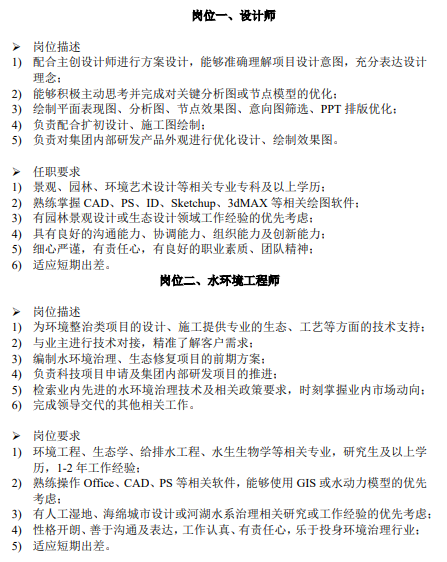 